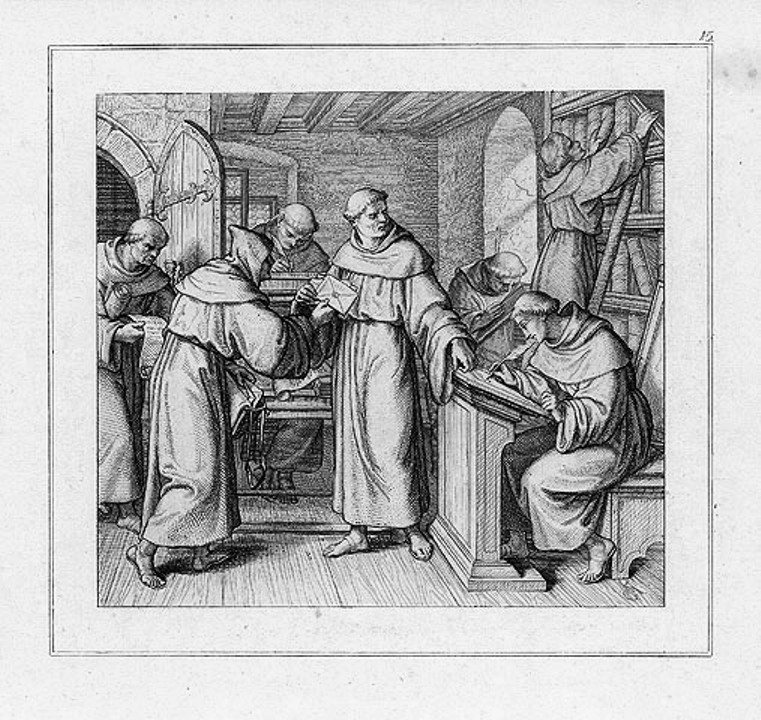 Luther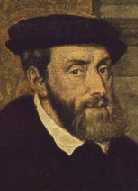 Karel V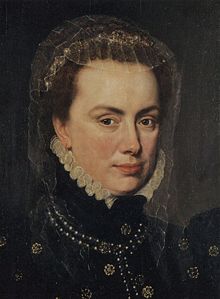 Margaretha van Parma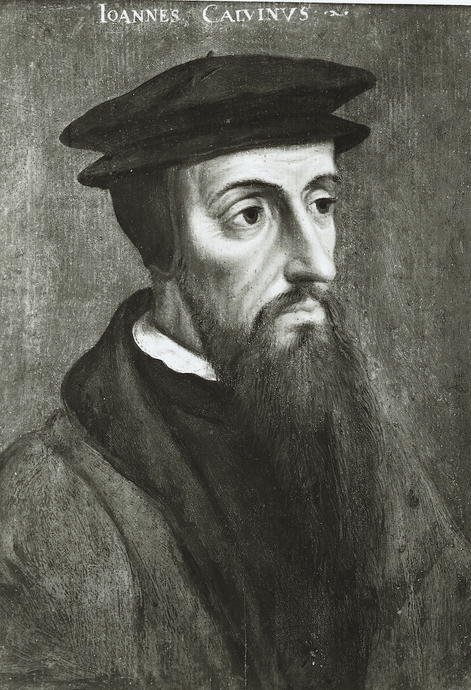   Calvijn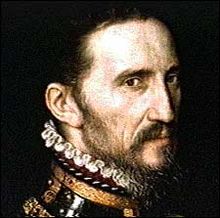 Hertog van Alva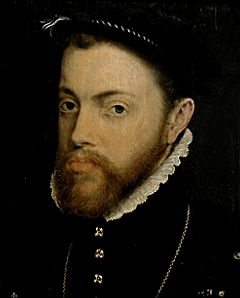 Filips II 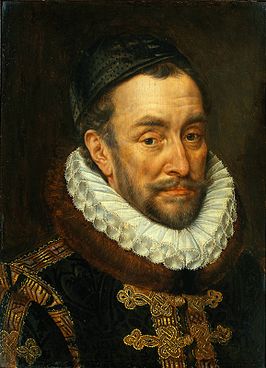 Willem van Oranje 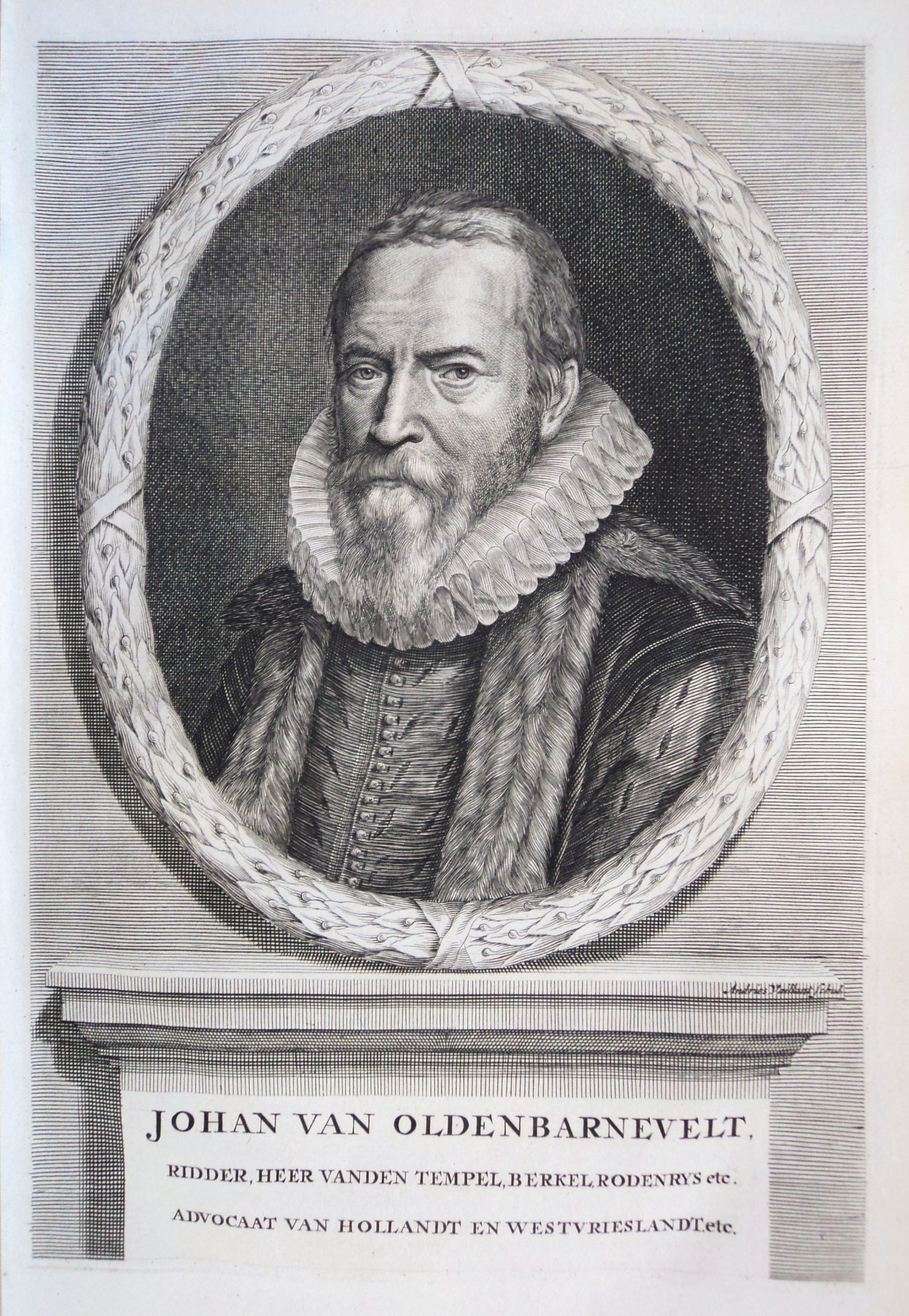 Johan van Oldenbarnevelt 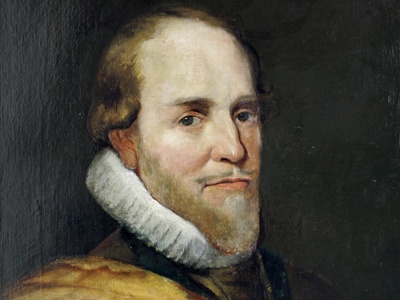 Prins Maurits 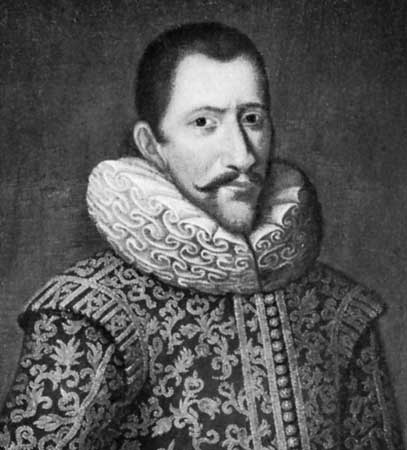 Jan Pieterszoon Coen Alle gewesten onder één bestuurCentralisatiepolitiekKritiek op Katholieke KerkAflatenCelibaatHet ware geloof komt uit de Bijbel, dus de Bijbel moet worden vertaald in de volkstaalVrede van AugsburgCuius Regio Eius ReligioInstelling Nederlandse InquisitieInstelling Collaterale radenAantasting privileges adel en stedelijke bestuurdersLuther verschijnt voor de Rijksdag in WormsWillem van Oranje pleit voor relatieve godsdienstvrijheidSmeekschrift der EdelenVerzachting kettervervolgingHagenprekenBeeldenstormRaad van BeroertenBloedplakkatenOnthoofding van de graven Egmont en HoorneWillem van Oranje vormt een legerDe Watergeuzen nemen Den Briel inWillem van Oranje wordt door de Statenvergadering benoemt tot leider van de opstandelingen.Ontzet van LeidenAlteratie van AmsterdamGeuzen vallen kerken en kloosters aanWillem van Oranje kiest voor nationale propagandaGroeiend verzet tegen AlvaMuitende soldaten trekken door Vlaanderen en BrabantPacificatie van Gent: Spanjaarden moeten land verlaten en elke gewest bepaalt eigen godsdienst.Unie van UtrechtUnie van AtrechtPlakkaat van VerlatingeVerovering van Antwerpen door Hertog van ParmaMoord op Willem van OranjeSpaanse Armada verslagenNederland wordt een republiekTwaalfjarig BestandOnthoofding OldenbarneveltStaatsgezindenPrinsgezindenVOCOorlogen met Engeland en Frankrijk mede oorzaak van einde Gouden EeuwRaadspensionarisStadhouderTolerante godsdienstpolitiekVrede van MünsterBouw Portugese synagoge in AmsterdamStichting van BataviaMoedernegotieSpecialisatie in de landbouwOostzeehandelEconomische en godsdienstige vluchtelingenGroeiende welvaart in de NederlandenGouden EeuwHet begin van de Opstand (1515-1572)Het begin van de Opstand (1515-1572)Het ontstaan van de Republiek (1572-1588)Het ontstaan van de Republiek (1572-1588)De Gouden Eeuw(1588-1648)De Gouden Eeuw(1588-1648)